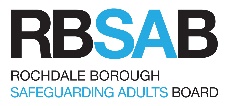 CONFIDENTIAL                                      ALLEGATION MANAGEMENT REFERRAL FORM1. Initial Information2. Information about the allegation or concernInformation about the person against whom the allegation has been  made	4. Brief description of alleged incident/concernInformation about the Adult with Care and Support needs at potential risk of harm. 6. Primary abuse category7. EthnicityPlease send completed form to Allegation Management Lead aml@rochdale.gov.ukDate contact made with Allegation Management Lead (AML)Time: if knownTime: if knownDate Referral  Form sent to AMLTime: if knownTime: if knownName of person completing formName of informantPosition of InformantPosition of InformantAgency of informantContact details of informantTelephone NoE-mail addressE-mail addressContact details of informantAddressSecure e-mail addressSecure e-mail addressDate of alleged incidentWhere did alleged incident take placeWho was the information about the alleged incident initially given to?Have any other organisations been informed about the incident? (I.e. the Police, Adult Care, CQC, ?)NameSexDate of BirthPersonal addressWork addressJob Title/Role:Length of service in current postEmployer name and addressWhat basis is person employed: Permanent/Temp/Fixed Term/ Agency/Other Have any allegations or concerns been made against this person previously?  Yes/NoIf yes – please provide details:Date of last DBS:Disclosure No:Does the person have any personal caring responsibilities? Yes/No If yes, please provide details (Children/adults with care and support needs)Does the person have access to any Young Persons under the age of 18? ( ie voluntary work)If yes please provide detailsBrief description of alleged incident/concernNameSexDate of BirthAddress:Details of family/advocate if  appropriateDoes the person have care and support needs Yes/No If yes, provider detailsWho funds care?Self/LA/CCG/Other Please give funding detailsWho funds care?Self/LA/CCG/Other Please give funding detailsWho funds care?Self/LA/CCG/Other Please give funding detailsWho funds care?Self/LA/CCG/Other Please give funding detailsDoes the allegation mean that they are at risk of harm from abuse or neglect and need protecting?  Yes/No (If yes, please confirm that a safeguarding concern has been raised with Rochdale Adult Care)Does the allegation mean that they are at risk of harm from abuse or neglect and need protecting?  Yes/No (If yes, please confirm that a safeguarding concern has been raised with Rochdale Adult Care)Does the allegation mean that they are at risk of harm from abuse or neglect and need protecting?  Yes/No (If yes, please confirm that a safeguarding concern has been raised with Rochdale Adult Care)Does the allegation mean that they are at risk of harm from abuse or neglect and need protecting?  Yes/No (If yes, please confirm that a safeguarding concern has been raised with Rochdale Adult Care)Has there been any previous concerns raised?Has there been any previous concerns raised?Has there been any previous concerns raised?Has there been any previous concerns raised?Is there a named worker involved? If yes, please provide detailsIs there a named worker involved? If yes, please provide detailsIs there a named worker involved? If yes, please provide detailsIs there a named worker involved? If yes, please provide detailsIs there more than 1 adult with care and support needs at risk of abuse or neglect?  Yes/No Is there more than 1 adult with care and support needs at risk of abuse or neglect?  Yes/No Is there more than 1 adult with care and support needs at risk of abuse or neglect?  Yes/No Is there more than 1 adult with care and support needs at risk of abuse or neglect?  Yes/No PhysicalEmotionalSexualNeglectRisk of HarmFinancialOther (please specify)Ethnicity of Adult with care and support needs Ethnicity of Adult with care and support needs Ethnicity of Adult with care and support needs Ethnicity of Adult with care and support needs WhiteWhiteBlack or Black BritishBlack or Black BritishWhite BritishCaribbeanWhite IrishAfricanAny other whiteAny other blackMixedMixedAsian or Asian BritishAsian or Asian BritishWhite and black CaribbeanIndianWhite and black AfricanPakistaniWhite and AsianBangladeshiAny other mixedAny other AsianChineseAny other ethnic group